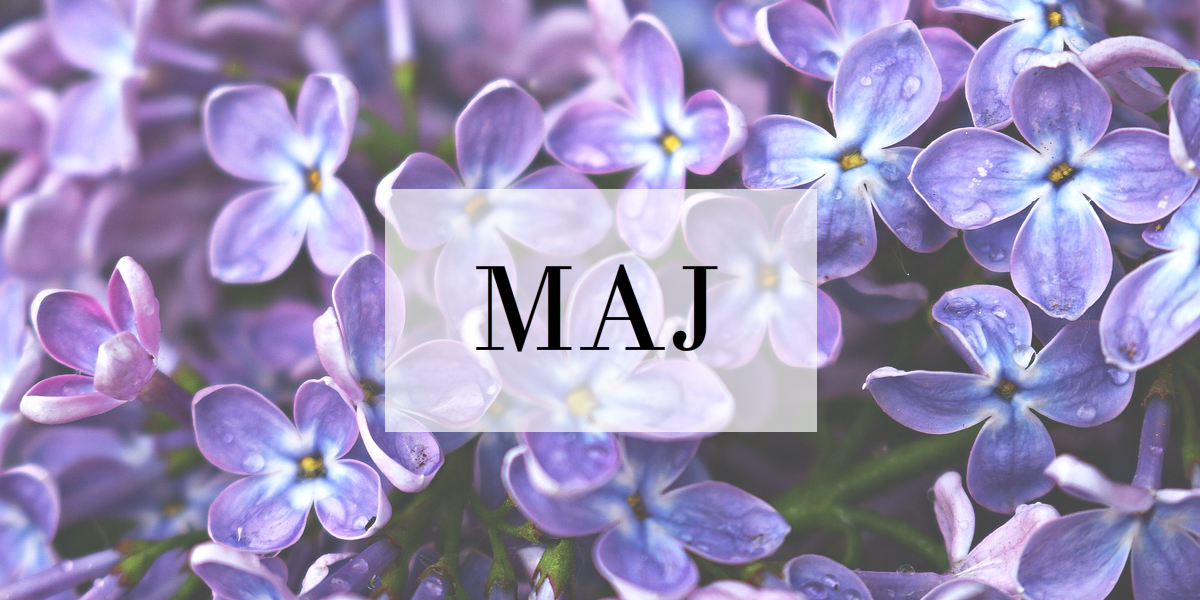 JEDILNIKPridržujemo si pravico do spremembe jedilnika, v primeru, da ni mogoče zagotoviti ustreznih živil.*- Označeni alergeni v živiliJEDILNIKPridržujemo si pravico do spremembe jedilnika, v primeru, da ni mogoče zagotoviti ustreznih živil.*- Označeni alergeni v živiliPONEDELJEK, 18. 5. 2020PONEDELJEK, 18. 5. 2020MalicaKosiloMini pizza*(gluten pšenica, zrnje soje in izdelki iz nje, laktoza ima lahko sledi jajc, oreškov in sezamovo seme), hruška, sokKostna juha*( gluten pšenica, jajce), polpeti s cvetačo in sirom *( gluten pšenica, jajce, laktoza, sezam), pire krompir*(laktoza), špinačna omaka*(laktoza)Pop. malica: Čokoladno mleko*(laktoza),  piškoti*( gluten pšenica, jajce, laktoza)Pop. malica: Čokoladno mleko*(laktoza),  piškoti*( gluten pšenica, jajce, laktoza)TOREK, 19. 5. 2020TOREK, 19. 5. 2020MalicaKosiloSadni jogurt*(laktoza), koruzna žemljica*(gluten pšenica ima lahko sledi jajc, zrnje soje, laktoze, oreškov in sezam. semena),  jabolko, vodaSegedin zelje, dnevno  mešani  kruh*( gluten pšenica, rž ima lahko sledi jajc, laktoze in sezam. semena), jabolčna pita*(gluten pšenica, jajce,laktoza)Pop. malica: Kruh z jogurtovim maslom*( gluten pšenica, rž, laktoza, sledi jajc, in sezam. semena), svež korenčekPop. malica: Kruh z jogurtovim maslom*( gluten pšenica, rž, laktoza, sledi jajc, in sezam. semena), svež korenčekSREDA, 20. 5. 2020SREDA, 20. 5. 2020MalicaKosiloPolnozrnata štručka*(gluten pšenica, ječmen ima lahko sledi jajc, zrnje soje, laktoze, oreškov in sezam. semena), rezina sira*(laktoza), kivi, sokBrokolijeva kremna juha*(laktoza), svinska pečena v omaki*(gluten pšenica), kruhova rulada*(gluten pšenica, jajce, laktoza), solataŠolska shema: JagodeŠolska shema: JagodePop. malica: Mlečna rezinaPop. malica: Mlečna rezinaČETRTEK, 21. 5. 2020ČETRTEK, 21. 5. 2020MalicaKosiloMlečna juha s hrenovko in krompirjem*(laktoza, gluten pšenica), dnevno  mešani  kruh*( gluten pšenica, rž ima lahko sledi jajc, laktoze in sezamovo seme), čokoladna ploščica*(laktoza, gluten pšenica, jajce)Kostna juha z rezanci*( gluten pšenica, laktoza), špageti z mletim mesom*( gluten pšenica), rdeča pesaPop. malica: Domače pecivo*(gluten pšenica, jajce, laktoza)Pop. malica: Domače pecivo*(gluten pšenica, jajce, laktoza)PETEK, 22. 3. 2020PETEK, 22. 3. 2020MalicaKosilo Jogurtovo maslo*(laktoza) , kruh  iz  kmečke  peči*(gluten pšenica, rž ima lahko sledi jajc, zrnje soje in izdelki iz nje, laktoze in sezamovo seme), paprikaFižolova kremna juha*( gluten pšenica, laktoza), praženec*( gluten pšenica, laktoza), sadni kompot Pop. malica: Banana, 100 % pomarančni sokPop. malica: Banana, 100 % pomarančni sokPONEDELJEK, 25. 5. 2020PONEDELJEK, 25. 5. 2020MalicaKosiloRižota, rdeča pesa,  melona,  sok Kostna juha*(gluten pšenica, jajce),  piščančja nabodala,  pražen krompir, solata Pop. malica: Kivi, grisini*(gluten pšenica, soja, sezam, lahko vsebuje sledi arašidov)Pop. malica: Kivi, grisini*(gluten pšenica, soja, sezam, lahko vsebuje sledi arašidov)TOREK, 26. 5. 2020TOREK, 26. 5. 2020MalicaKosiloHot dog štručka*(gluten pšenica, zrnje soje, laktoza, ima lahko sledi jajc, oreškov in sezam.  semena), hrenovka, čajCvetačna kremna juha*( gluten pšenica, laktoza), ajdova kaša z mletim mesom,  rdeča pesaŠolska shema: ČešnjeŠolska shema: ČešnjePop. malica: Koruzna žemljica z maslom*( rž, zrnje soje in izdelki iz nje, laktoza, ima lahko sledi jajc, oreškov in sezam. semena)Pop. malica: Koruzna žemljica z maslom*( rž, zrnje soje in izdelki iz nje, laktoza, ima lahko sledi jajc, oreškov in sezam. semena)SREDA, 27. 5. 2020SREDA, 27. 5. 2020MalicaKosiloBeli kruh*(gluten pšenica, rž, zrnje soje in izdelki iz nje, laktoza, ima lahko sledi jajc, oreškov in sezam. semena), maslo*(laktoza), marmelada, kakav*(laktoza), jabolkoGolaževa juha*( gluten pšenica), domači  delani  kruh*(gluten pšenica, rž ima lahko sledi jajc in sezamovo seme), domače pecivo*( gluten pšenica, jajce, laktoza)Pop. malica: Skuta s sadjem*(laktoza)Pop. malica: Skuta s sadjem*(laktoza)ČETRTEK, 28. 5. 2020ČETRTEK, 28. 5. 2020MalicaKosiloMesno-zelenjavna enolončnica * (gluten pšenica, jajce), domači  delani  kruh*(gluten pšenica, rž ima lahko sledi jajc in sezamovo seme)  Kostna juha*(gluten pšenica, jajce),  puranji dunajski*(gluten pšenica, jajce), pražen krompir, zelena solataŠolska shema: ParadižnikŠolska shema: ParadižnikPop. malica: JabolkoPop. malica: JabolkoPETEK, 29. 5. 2020PETEK, 29. 5. 2020MalicaKosilo Moravski kruh*(gluten pšenica, ječmen ima lahko sledi jajc, zrnje soje, laktoze, oreškov in sezam. semena), skutni namaz*(laktoza), hruškaPorova kremna juha*( gluten pšenica, laktoza), ajdovi široki rezanci s sirovo omako *( gluten pšenica, jajce, laktoza), vaniljev  puding z jagodnim prelivomPop. malica: Pisana pletenica*( laktoza, gluten pšenica,  ima lahko sledi jajc, zrnje soje in izdelke iz nje, laktoze, oreškov)Pop. malica: Pisana pletenica*( laktoza, gluten pšenica,  ima lahko sledi jajc, zrnje soje in izdelke iz nje, laktoze, oreškov)